Das present perfect progressiveDas Present perfect progressive mit since und forEXERCISE 1 Read this extract from an application letter carefully. Underline the verbs in the present perfect progressive (I have been playing) and the present perfect (I have played) in different colors.  I’ve been working with my company for ten years now, and it has been a great time. But I feel that now it’s time for a change. I’ve been looking for an interesting offer for a few months now, and I was very excited when I read your notice in the paper. The position you’re offering is just the chance I have been waiting for. I’m a social worker. At the moment, I am working with dyslexic adults. I love my job and my colleagues, but I’ve always wanted to work with children. I’ve been dreaming of a job like that since I finished high school; that was why I decided to take a degree in education and child psychology. EXERCISE 2 When do you use since, when do you use for? Look at the examples in the box and find a rule. Then find three example sentences with for and another three with since. Complete the rule: 
___________ verwendet man, wenn darauf ein Zeitraum folgt - lässt sich im Deutschen mit „lang“ ausdrücken: eine Stunde lang.
___________ verwendet man, wenn darauf ein Zeitpunkt folgt: vor einer Stunde.EXERCISE 3 Fill in since and for and the right verb form in the present perfect progressive.
a) Eva __________________________________ (work) in the garden ___________ hours. 
b) They ____________________________________ (listen) to music _______________ twelve o’clock.
c) I _________________________________ (mean) to call you _____________ a long time. 
d) He _______________________________ (try) to find you ______________ ages. 
e) My friend _____________________ (work) as a waitress ________________ she came to New York. 
f) We ___________________________ (look) forward to seeing him again ______________ Christmas. 
g) She _____________________________________ (live) here ___________________ 2012. 
h) Ben ____________________________ (help) his mum _________________ he got up this morning. 
i) I ________________________________ (lie) in bed  _________________ a few minutes now. 
j) Bob and Jenny _______________________________ (look) for work ________________ January. 
k) You ________________________________ (travel) the world  ______________ three months now. 
l) Carol ______________________________ (study) _________ 12 o’clock. 
m) My parents __________________________ (work) in the garden ____________ two hours. 
n) My little brother ____________________________ (cry) ever ____________ he got home from school. 
o) The boys __________________________ (wait) __________ Tuesday. 
p) I ______________________________ (plan) to visit you ____________ a long time. 
q) We _____________________________ (live) here __________ February.
r) I ___________________________ (stand) out in the cold _____________ ages. 
s) He ______________________________ (sit) here ____________ a few minutes. 
t) Ben and Jenny _________________________ (share) a flat _____________ 2010. 
u) They ____________________________ (work) on the project _____________ three days. 
v) My sister _______________________ (write) _______________ she got up. 
w) The kids ______________________ (play) outside ______________ an hour. 
EXERCISE 4 Make questions in the present perfect progressive! 
a) how long / he / wait? _____________________________________________________________
b) you / sit / here / three hours? ______________________________________________________
c) Why / Emma / write / all day? _____________________________________________________ 
d) how long / they / look after / their little sister? _______________________________________
__________________________________________________________________________________
e) where / the cat / sleep? ___________________________________________________________
f) why / you / practice ? _____________________________________________________________Lösung: Das Present perfect progressive mit since und for EXERCISE 1 Read this extract from an application letter carefully. Underline the verbs in the present perfect progressive (I have been playing) and the present perfect (I have played) in different colors.  I’ve been working with my company for ten years now, and it has been a great time. But I feel that now it’s time for a change. I’ve been looking for an interesting offer for a few months now, and I was very excited when I read your notice in the paper. The position you’re offering is just the chance I have been waiting for. I’m a social worker. At the moment, I’m doing job training with dyslexic adults. I love my work and my colleagues, but I’ve always wanted to work with children. I’ve been dreaming of a job like that since I finished high school; that was why I decided to take a degree in education and child psychology. EXERCISE 2 When do you use since, when do you use for? Look at the examples in the box and find a rule. Then find three example sentences with for and another three with since. Complete the rule: 
For verwendet man, wenn darauf ein Zeitraum folgt - lässt sich im Deutschen mit „lang“ ausdrücken: eine Stunde lang.
Since verwendet man, wenn darauf ein Zeitpunkt folgt: vor einer Stunde.EXERCISE 3 Fill in since and for and the right verb form in the present perfect progressive.
a) Eva has been working in the garden for hours. 
b) They have been listening to music since twelve o’clock.
c) I have been meaning to call you for a long time. 
d) He has been trying to find you for ages. 
e) My friend has been working as a waitress since she came to New York. 
f) We have been looking forward to seeing him again since Christmas. 
g) She has been living here since 2012. 
h) Ben has been helping his mum since he got up this morning. 
i) I have been lying in bed for a few minutes now. 
j) Bob and Jenny have been looking for work since January. 
k) You have been travelling the world for three months now. 
l) Carol has been studying since 12 o’clock. 
m) My parents have been working in the garden for two hours. 
n) My little brother has been crying ever since he got home from school. 
o) The boys have been waiting since Tuesday. 
p) I have been planning to visit you for a long time. 
q) We have been living here since February.
r) I have been standing out in the cold for ages. 
s) He has been sitting here for a few minutes. 
t) Ben and Jenny have been sharing a flat since 2010. 
u) They have been working on the project for three days. 
v) My sister has been writing since she got up. 
w) The kids have been playing outside for an hour. 
EXERCISE 4 Make questions in the present perfect progressive! 
a) How long has he been waiting?
b) Have you been sitting here for three hours?
c) Why has Emma been writing all day? 
d) How long have they been looking after their little sister?
e) Where has the cat been sleeping?
f) Why have you been practicing?A trip to New York – Kate’s DiaryFOCUS ON GRAMMAR: Underline all the verbs in the present perfect and present perfect progressive.March 30 I’m so happy – Dad says we’re going to New York this summer! As you know, I’ve never been to New York before, but I have been dreaming of going there for years. Finally my dream has come true! 
July 29 We’re on the plane now. We’ve been flying for hours, but now we’re almost there. I’m really tired, but I think I will be better once I get out of here; I’ve been sitting all day, first in the car, now on the plane. Also, the food is horrible and it’s really cold. However, I can’t wait to see the city! 
July 29 - later We’ve only been here for a few hours, but I’ve already fallen in love with New York. We’ve been walking around and looking at the people, the skyscrapers and the river. We are all really excited – except for my sister. She looks bad. She says she’s been feeling sick ever since we got off the plane. Mum says it might be the jetlag. I hope she’ll be better tomorrow. 
July 30 At the moment, Mum, Dad, James and I are sitting in Central Park and eating our sandwiches. We’ve been running around the city for hours, so we’re really exhausted. Jenny isn’t with us. She has got a bad cold, so she has been lying in bed all morning. To make things worse, James has been crying ever since we left the hotel! Mum says he might be getting a cold, too, so she’s going to take him back to the hotel after lunch. 
July 31 – early in the morning Dad and I are going to take the ferry to Ellis Island today. I’ve been looking forward to this ever since we got here. Mum is staying at the hotel with Jenny and James. They have been coughing and sneezing all night. Mum isn’t well, either. She says she has been lying awake since 3am. 
July 31 – later We’re on Ellis Island now. There’s a great museum here where you can learn a lot about the immigrants that came to America in the 19th century. I couldn’t imagine leaving my home to go to a country where I’ve never been before – it must have been really hard for them. I don’t usually like museums, but I’m quite impressed by this one. However, I haven’t seen Dad in a while. He said he had to sit down. I hope he hasn’t caught a cold, too! I’ve got to go and find him; we must take the next ferry to go to Liberty Island and see the Statue of Liberty. 
August 1 – in the morning Everybody but me is sick! Luckily, Jenny is already getting better, but Dad has got a fever and a terrible headache. He says I’m allowed to go out by myself today, but I don’t really know what to do. Jenny says that I should absolutely go to the Museum of Natural History because they’ve got dinosaur skeletons. I’m not sure; she has been crazy about dinosaurs for years, but I’ve never really liked them. Mum, of course, says that I totally have to go to the Museum of Modern Art (MoMA for short) – after all, she is an art teacher – but I’m not interested in modern art, either. Perhaps I’ll just hang out in Central Park and write a few postcards to my friends; I’ve been meaning to do that ever since we got here. 
August 1 – in the afternoon I ended up visiting the Empire State Building – a great idea! The Empire State Building is a huge skyscraper with 103 floors. The other tourists and I went to the top of the building in an elevator (just imagine having to use the stairs!). From there we had a fantastic view of the city. It was simply breathtaking; I’ve never seen anything like it before. I think I’ll take the subway back to the hotel now; for some reason I feel really tired. 
August 2 Great – now I’m sick, too. However, Mom and James look a lot better, and Jenny’s fine again. They’re going to visit China Town today. Dad and I are going to stay at the hotel; perhaps we’ll watch a movie on TV. I can hardly believe that our trip is almost over. It’s too bad that we all got sick, but I’ve had a great time, too. I’ll never forget standing on top of the Empire State Building, seeing the Statue of Liberty, and eating sandwiches in Central Park! I’ll come back as soon as I can. 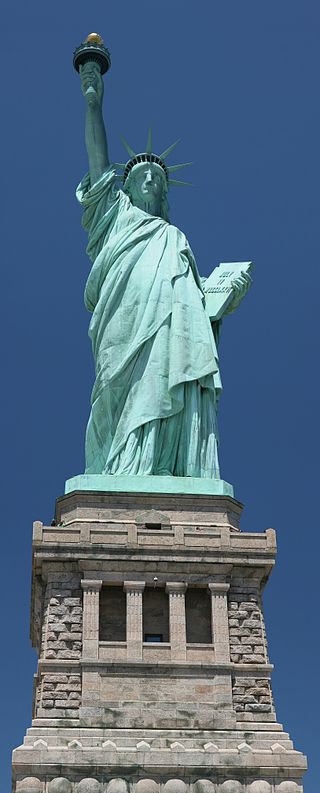 EXERCISE 1 What did the family do on these days? Match the dates and events: 
[1] Kate visits the Empire State Building – [2] Kate visits a museum about immigrants – [3] James starts to feel sick – [4] Kate and her dad visit Ellis Island – [5] Mum, James and Jenny visit China Town – [6] they fly to New York – [7] Jenny and her dad stay at the hotel – [8] everybody but Kate is sick – [9] Dad starts to feel sick – [10] they have lunch in Central Park – [11] Jenny starts to feel sick

EXERCISE 2 True, wrong or not in the text? Tick the right answer.Lösung. EXERCISE 1 EXERCISE 2 a – W, b – W, c – T, d – NiT, e – W, f – T, g – W, h – T, i – T EXERCISE 3 March 30 I’m so happy – Dad says we’re going to New York this summer! As you know, I’ve never been to New York before, but I have been dreaming of going there for years. Finally my dream has come true! 
July 29 We’re on the plane now. We have been flying for hours, but now we’re almost there. I’m really tired, but I think I will be better once I get out of here; I’ve been sitting all day, first in the car, now on the plane. Also, the food is horrible and it’s really cold. However, I can’t wait to see the city! 
July 29 - later We’ve only been here for a few hours, but I’ve already fallen in love with New York. We have been walking around and looking at the people, the skyscrapers and the river. We are all really excited – except for my sister. She looks bad. She says she’s been feeling sick ever since we got off the plane. Mum says it might be the jetlag. I hope she’ll be better tomorrow. 
July 30 At the moment, Mum, Dad, James and I are sitting in Central Park and eating our sandwiches. We’ve been running around the city for hours, so we’re really exhausted. Jenny isn’t with us. She has got a bad cold, so she has been lying in bed all morning. To make things worse, James has been crying ever since we left the hotel! Mum says he might be getting a cold, too, so she’s going to take him back to the hotel after lunch. 
July 31 – early in the morning Dad and I are going to take the ferry to Ellis Island today. I’ve been looking forward to this ever since we got here. Mum is staying at the hotel with Jenny and James. They have been coughing and sneezing all night. Mum isn’t well, either. She says she has been lying awake since 3am. 
July 31 – later We’re on Ellis Island now. There’s a great museum here where you can learn a lot about the immigrants that came to America in the 19th century. I couldn’t imagine leaving my home to go to a country where I’ve never been before – it must have been really hard for them. I don’t usually like museums, but I’m quite impressed by this one. However, I haven’t seen Dad in a while. He said he had to sit down. I hope he hasn’t caught a cold, too! I’ve got to go and find him; we must take the next ferry to go to Liberty Island and see the Statue of Liberty. 
August 1 – in the morning Everybody but me is sick! Luckily, Jenny is already getting better, but Dad has got a fever and a terrible headache. He says I’m allowed to go out by myself today, but I don’t really know what to do. Jenny says that I should absolutely go to the Museum of Natural History because they’ve got dinosaur skeletons. I’m not sure; she has been crazy about dinosaurs for years, but I’ve never really liked them. Mum, of course, says that I totally have to go to the Museum of Modern Art (MoMA for short) – after all, she is an art teacher – but I’m not interested in modern art, either. Perhaps I’ll just hang out in Central Park and write a few postcards to my friends; I’ve been meaning to do that ever since we got here. 
August 1 – in the afternoon I ended up visiting the Empire State Building – a great idea! The Empire State Building is a huge skyscraper with 103 floors. The other tourists and I went to the top of the building in an elevator (just imagine having to use the stairs!). From there we had a fantastic view of the city. It was simply breathtaking; I’ve never seen anything like it before. I think I’ll take the subway back to the hotel now; for some reason I feel really tired. 
August 2 Great – now I’m sick, too. However, Mom and James look a lot better, and Jenny’s fine again. They’re going to visit China Town today. Dad and I are going to stay at the hotel; perhaps we’ll watch a movie on TV. I can hardly believe that our trip is almost over. It’s too bad that we all got sick, but I’ve had a great time, too. I’ll never forget standing on top of the Empire State Building, seeing the Statue of Liberty, and eating sandwiches in Central Park! I’ll come back as soon as I can. Present perfect und present perfect progressiveEXERCISE 1 Bilde Verbformen im present perfect progressive und im present perfect.EXERCISE 2 Decide if you have to use the present perfect progressive or the present perfect. Then try to match the explanations A-D with the sentences 1-4. 
1. SPEAK 
a) Sadly, I __________________________________ to my brother only five times in ten years. 
b) Susan, you __________________________________ to your friend on the phone for almost two hours now! It’s time to hang up! 
2. WRITE 
a) I __________________________________ these letters. Can you take them to the post office for me? 
b) I __________________________________letters to my friends all day and I’m still not done.
3. CLEAN 
a) I’m all dirty because I __________________________________ the cellar.
b) I __________________________________ the bathroom. Doesn’t it look great now?
4. WORK 
a) Jill __________________________________ at McDonald’s for fifteen years now. She started as a simple worker, but soon she is going to be the manager! 
b) Jeff __________________________________ at McDonald’s for a month now. When school starts again in fall, he is going to quit his job.  
EXERCISE 3 Fill in the right verb form: present perfect or present perfect progressive.
a) Susan, come in! You __________________________________ (work) in the garden since three o’clock. It’s enough for today. – But mom, I __________________________________ (not, even, water) all the flowers yet!
b) Joe __________________________________ (live) in New York for a month now; he’s going to move back home next year.
c) After the kids __________________________________ (open) their Christmas presents, they must go to bed. 
d) Jenny __________________________________ (study) all day. She should take a break, this isn’t healthy. – I know, but she has an important test tomorrow, and she __________________________________ (not revise) all the topics yet.
e) I __________________________________ (already, be) to Disney Land ten times. 
f) The neighbors’ house looks better now. – Yes, it’s because they __________________________________ (paint) it. The new color is much nicer.
g) How many books __________________________________ (JK Rowling, write) yet? – So far twelve books by her __________________________________ (come) out. h) You look terribly tired. For how long __________________________________ (work) on that essay? – I __________________________________ (write) for almost five hours.
i) The boys __________________________________ (do) all their chores; now they can go out and play. 
j) My French isn’t that good anymore because I __________________________________ (not, speak) the language in five years. 
k) Why are you so wet? – I __________________________________ (bathe) the dogs. 
l) How many questions __________________________________ (you, answer) today? – I __________________________________ (complete) about twenty exercises. 
m) Carl __________________________________ (know) your father for ages, and they __________________________________ (be) best friends for twenty years. 
n) How often __________________________________ (you, visit) the old castle? – I __________________________________ (go) there at least ten times. However, I __________________________________ (not be) there in a year because I __________________________________ (work) so hard recently. Lösungen: Present perfect und present perfect progressiveEXERCISE 1 Bilde Sätze im present perfect progressive und im present perfect.EXERCISE 2 Decide if you have to use the present perfect progressive or the present perfect. Then try to match the explanations A-D with the sentences 1-4. 
1. SPEAK - A
a) Sadly, I have spoken to my brother only five times in ten years. 
b) Susan, you have been speaking to your friend on the phone for almost two hours now! It’s time to hang up! 
2. WRITE – B 
a) I have written these letters. Can you take them to the post office for me? 
b) I have been writing letters to my friends all day and I’m still not done.
3. CLEAN – D 
a) I’m all dirty because I have been cleaning the cellar.
b) I have cleaned  the bathroom. Doesn’t it look great now?
4. WORK – C 
a) Jill has worked at McDonald’s for fifteen years now. She started as a simple worker, but soon she is going to be the manager! 
b) Jeff has been working at McDonald’s for a month now. When school starts again in fall, he is going to quit his job.  
EXERCISE 3 Fill in the right verb form: present perfect or present perfect progressive.
a) Susan, come in! You have been working in the garden since three o’clock. It’s enough for today. – But mom, I haven’t even watered all the flowers yet!
b) Joe has been living in New York for a month now; he’s going to move back home next year.
c) After the kids have opened their Christmas presents, they must go to bed. 
d) Jenny has been studying all day. She should take a break, this isn’t healthy. – I know, but she has an important test tomorrow, and she hasn’t revised all the topics yet.
e) I have already been to Disney Land ten times. 
f) The neighbors’ house looks better now. – Yes, it’s because they have painted it. The new color is much nicer.
g) How many books has JK Rowling written yet? – So far twelve books by her have come out. h) You look terribly tired. For how long have you been working on that essay? – I have been writing for almost five hours.
i) The boys have done all their chores; now they can go out and play. 
j) My French isn’t that good anymore because I haven’t spoken the language in five years. 
k) Why are you so wet? – I‘ve been bathing the dogs. 
l) How many questions have you answered today? – I have completed about twenty exercises. 
m) Carl has known your father for ages, and they have been best friends for twenty years. 
n) How often have you visited the old castle? – I have gone there at least ten times. However, I haven’t been there in a year because I have been working so hard recently. 1. Bildung: have / has + been + ing-Form 1. Bildung: have / has + been + ing-Form 1. Bildung: have / has + been + ing-Form 1. Bildung: have / has + been + ing-Form 1. Bildung: have / has + been + ing-Form 1. Bildung: have / has + been + ing-Form AussageI / you / we / theyhave (not)beenplaying.AussageHe / she / ithas(not)beenplaying.FrageHaveHasyouhe(not)(not)beenbeenplaying?playing?Beachte: Bei der Bildung der ing-Form gelten dieselben Ausnahmen wie sonst auch:einfaches –e am Wortende fällt weg: write -> writing 
Konsonant nach betontem, kurzem Vokal wird verdoppelt:  win -> winning -ie am Wortende wird zu y: lie -> lying Beachte: Bei der Bildung der ing-Form gelten dieselben Ausnahmen wie sonst auch:einfaches –e am Wortende fällt weg: write -> writing 
Konsonant nach betontem, kurzem Vokal wird verdoppelt:  win -> winning -ie am Wortende wird zu y: lie -> lying Beachte: Bei der Bildung der ing-Form gelten dieselben Ausnahmen wie sonst auch:einfaches –e am Wortende fällt weg: write -> writing 
Konsonant nach betontem, kurzem Vokal wird verdoppelt:  win -> winning -ie am Wortende wird zu y: lie -> lying Beachte: Bei der Bildung der ing-Form gelten dieselben Ausnahmen wie sonst auch:einfaches –e am Wortende fällt weg: write -> writing 
Konsonant nach betontem, kurzem Vokal wird verdoppelt:  win -> winning -ie am Wortende wird zu y: lie -> lying Beachte: Bei der Bildung der ing-Form gelten dieselben Ausnahmen wie sonst auch:einfaches –e am Wortende fällt weg: write -> writing 
Konsonant nach betontem, kurzem Vokal wird verdoppelt:  win -> winning -ie am Wortende wird zu y: lie -> lying Beachte: Bei der Bildung der ing-Form gelten dieselben Ausnahmen wie sonst auch:einfaches –e am Wortende fällt weg: write -> writing 
Konsonant nach betontem, kurzem Vokal wird verdoppelt:  win -> winning -ie am Wortende wird zu y: lie -> lying 2. Gebrauch: 1. für eine Handlung, die in der Vergangenheit begonnen hat und bis jetzt andauert.We’ve been playing since four o’clock. – Wir spielen seit vier Uhr. 2. der Verlauf (nicht das Ergebnis) der Handlung wird betont. I’ve been reading this text over and over again. – Ich habe diesen Text wieder und wieder gelesen.3. Signalwörter sind since (yesterday, last week, 1998 …), for (two hours, five years …) und how long.3. since und for 3. since und for 3. since und for 3. since und for 3. since und for Sowohl since als auch for werden im Deutschen mit seit übersetzt. Sowohl since als auch for werden im Deutschen mit seit übersetzt. Sowohl since als auch for werden im Deutschen mit seit übersetzt. Sowohl since als auch for werden im Deutschen mit seit übersetzt. Sowohl since als auch for werden im Deutschen mit seit übersetzt. Since wird verwendet, wenn ein konkreter Zeitpunkt angegeben wird: Since wird verwendet, wenn ein konkreter Zeitpunkt angegeben wird: Since wird verwendet, wenn ein konkreter Zeitpunkt angegeben wird: For wird verwendet, wenn eine Zeitspanne angegeben wird. For wird verwendet, wenn eine Zeitspanne angegeben wird. since two o’clocksince last yearsince yesterdaysince I was a kidsince 2006(seit zwei Uhr)
(seit letztem Jahr)(seit gestern)(seit ich ein Kind war) (seit 2006)(seit zwei Uhr)
(seit letztem Jahr)(seit gestern)(seit ich ein Kind war) (seit 2006)for five minutesfor a yearfor a whilefor a few daysfor a long time(seit fünf Minuten)  (seit einem Jahr) (seit einiger Zeit) (seit ein paar Tagen)(lange Zeit) Wenn Sie sich nicht sicher sind, ob Sie for oder since gebrauchen müssen, versuchen Sie, die Zeitangabe im Deutschen mit …lang zu umschreiben. Wenn das geht, müssen Sie for verwenden: Wenn Sie sich nicht sicher sind, ob Sie for oder since gebrauchen müssen, versuchen Sie, die Zeitangabe im Deutschen mit …lang zu umschreiben. Wenn das geht, müssen Sie for verwenden: Wenn Sie sich nicht sicher sind, ob Sie for oder since gebrauchen müssen, versuchen Sie, die Zeitangabe im Deutschen mit …lang zu umschreiben. Wenn das geht, müssen Sie for verwenden: Wenn Sie sich nicht sicher sind, ob Sie for oder since gebrauchen müssen, versuchen Sie, die Zeitangabe im Deutschen mit …lang zu umschreiben. Wenn das geht, müssen Sie for verwenden: Wenn Sie sich nicht sicher sind, ob Sie for oder since gebrauchen müssen, versuchen Sie, die Zeitangabe im Deutschen mit …lang zu umschreiben. Wenn das geht, müssen Sie for verwenden: since:zwei Uhr langletztes Jahr langgestern lang seit ich ein Kind war langsince:zwei Uhr langletztes Jahr langgestern lang seit ich ein Kind war langfor: fünf Minuten langein Jahr lang einige Zeit langein paar Tage langfor: fünf Minuten langein Jahr lang einige Zeit langein paar Tage langfor: fünf Minuten langein Jahr lang einige Zeit langein paar Tage langPresent perfect und present perfect progressive im Vergleich – Gebrauch Present perfect und present perfect progressive im Vergleich – Gebrauch present perfectpresent perfect progressive1. betont das Ergebnis einer Handlung: He has talked to him five times.(was – wie viel – wie oft) 1. betont die Dauer einer Handlung: He has been talking to him for five hours.(wie lange)2. betont die Abgeschlossenheit einer Handlung: 
I have written a novel .
(Ergebnis: der Roman ist fertig.)3. permanent:I’ve worked here for five years. (Ich werde auch noch weiter hier arbeiten.)4. Erwünschtes Ergebnis:The dog looks great. -> Yes, I’ve bathed it.2. betont den Verlauf einer Handlung: 
I have been writing a novel.(Verlauf: Die Autorin drückt aus, dass sie an ihrem Werk arbeitet – nicht unbedingt, dass es fertig ist.) 3. vorübergehend:I’ve been working here for five years.(Ich will hier eigentlich so bald wie möglich weg.)4. Unerwünschte Nebenwirkung:You’re all wet. -> Yes, I’ve been bathing the dog.bei bestimmten Verben (stative verbs): bei den Verben links entweder NICHT oder in anderer Bedeutung gebraucht.- to be - Besitz (have, own, belong, lack …) 
- Wahrnehmung (feel, sound, hear, see, taste…)- geistige Tätigkeit (know, believe, understand, imagine…) - Vorlieben oder Abneigungen (like, hate ...) - Wollen oder Wünsche (want to, wish …) (s. dazu dynamic und stative verbs)SIGNALWÖRTERSIGNALWÖRTER- how often?
- two/three/four … times- how long- since - for- all day since I was a kid – since last Friday – for an hour – since Tuesday – for a few minutes – since I graduated – since February – for a while – since 2009 – for a long time – for five seconds since I was a kid – since last Friday – for an hour – since Tuesday – for a few minutes – since I graduated – since February – for a while – since 2009 – for a long time – for five seconds July 29July 30July 31August 1August 2TWNiTa) At first Kate didn’t want to go to New York.b) She enjoyed the flight to New York.c) Kate’s sister is called Jenny.d) James is three years old.e) On Ellis Island Kate visits an art museum.f) Jenny is very interested in dinosaurs.g) Kate loves dinosaurs, too.h) Kate loved visiting the Empire State Building. i) Kate’s family went to China Town without her.July 29*they fly to New York*  *Jenny starts to feel sick*July 30*they have lunch in Central Park* *James starts to feel sick*July 31*Kate and her dad visit Ellis Island* *Kate is in a museum about immigrants* *Kate’s dad starts to feel sick*August 1*Everybody but Kate is sick* *Kate visits the Empire State Building*August 2*Jenny and her dad stay at the hotel* *Mum, James and Jenny visit China Town*present perfect present perfect progressiveI openI have openedI have been openinghe / not hit you / sing they / win Kim / cry she / speak my cat / liewe / not swim I / write Ben / speakyou / dancewe / travelMum / not tryI / preparepresent perfect / present perfect progressiveA. Ergebnis wird betont / Dauer wird betontB. abgeschlossen / noch im Verlauf C. permanent / vorübergehendD. erwünschtes Ergebnis / unerwünschte Nebenwirkungpresent perfect present perfect progressivehe / not hit he hasn’t hithe hasn’t been hittingyou / sing you have sungyou have been singingthey / not win they have wonthey have been winningKim / cry Kim has criedKim has been cryingshe / speak she has spokenshe has been speakingmy cat / liemy cat has lainmy cat has been lyingwe / swim we haven’t swumwe haven’t been swimmingI / write I have writtenI have been writingBen / speakBen has spokenBen has been speakingyou / danceyou have dancedyou have been dancingwe / travelwe have travelledwe have been travellingMum / not tryMum hasn’t triedMum hasn’t been tryingI / prepareI have preparedI have been preparing